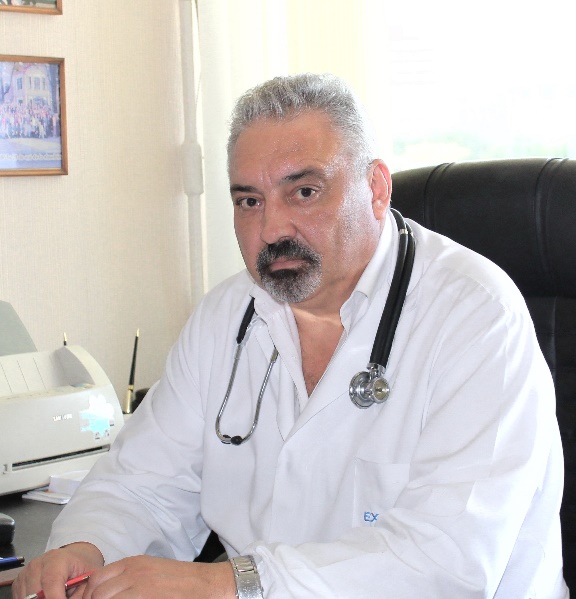 Alexandru CaraușCalificarea de bază-  medic cardiologGrad științific- Doctor habilitat în medicină, Titlu științific –professor cercetător STUDII :1986 –  A absolvit USMF “N. Testemițanu”1986 – 1988 –  Secundariat Clinic la Centrul Unional de Cardiologie, Moscova, Rusia1988 – 1991 –  Doctorand  la Centrul Unional de Cardiologie, Moscova, Rusia16 mai 1991 – A susţinut teza de doctor în medicină4 mai 2001 – A susţinut teza de doctor habilitat în medicină2012 – conferit  titlul ştiinţific de „Profesor cercetator”, acordat de Consiliul Naţional pentru Acreditare şi AtestareEXPERIENȚĂ PROFESIONALĂ:Din iunie 1991  –  activează  în calitate de cercetător ştiinţific la Institutul de Cardiologie din Moldova1996 – prezent –  şef secţie «Hipertensiunea arterială» din cadrul Institutului de Cardiologie din MoldovaDin 2005 – prezent şef  laborator «Hipertensiunea arterială» din cadrul Institutului de Cardiologie din MoldovaDin 2011  - este vicedirector medical în cadrul Institutului de Cardiologie din MoldovaSTAGII și PERFECȚIONĂRI:A participat la zeci de congrese, seminare şi training-uri în ţări precum Elveţia, Germania, România, Rusia, Finlanda, Austria, Canada, SUA, Israel, Italia, Olanda, Slovenia, Portugalia, Spania, Ungaria, Turcia, Franta,Polonia   etc. Prof. dr. ALEXANDRU CĂRĂUŞ este membru titular al Colegiului American de Cardiologie şi are competenţe în:1. Diagnosticul şi tratamentul Hipertensiunii Arteriale2. Diagnosticul şi tratamentul Cardiopatiei Ischemice3. Diagnosticul şi tratamentul Insuficienţei Cardiace4.Diagnosticul şi tratamentul tulburărilor de ritm.                     .                              
 Premii ,mențiuni,distincții :Diplome de onoare ale MS RM; Ordinul ”Gloria Muncii”Limbi vorbite:Română- nativaEngleza-   fluientRusa - fluient